Gymnázium Františka Švantnera, Bernolákova 9, 968 01  Nová BaňaŠkolský poriadokInterná smernica č. 1/2023Platná od 1.9.2023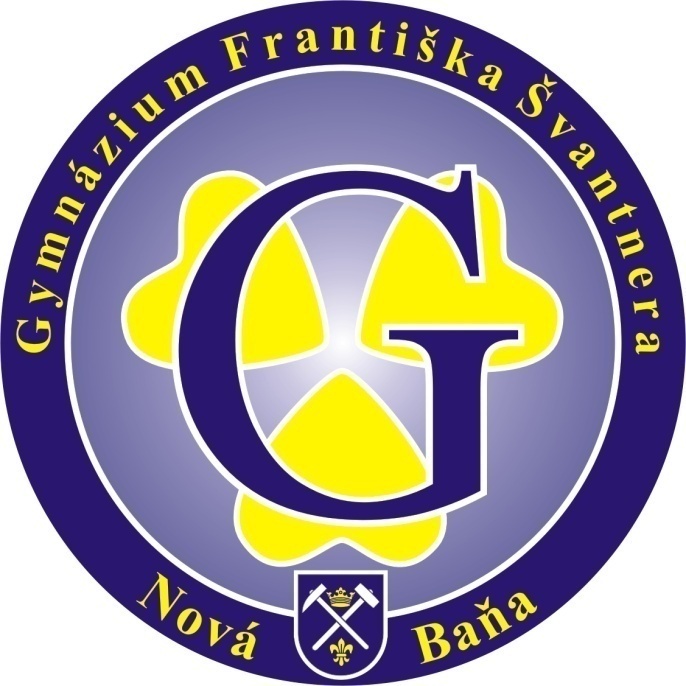 A. Úvodné ustanoveniaPreambulaGymnázium Františka Švantnera v Novej Bani je výberovou strednou školou, ktorú si žiaci zvolili dobrovoľne. V záujme naplnenia práva na vzdelanie škola zabezpečí vnútorný chod školy, organizáciu života študentov a podmienky pre oficiálne medziľudské vzťahy tak, aby čas strávený v škole bol maximálne efektívne využitý z hľadiska vzdelávania a aby bol aj časom príjemne stráveným rovnako žiakmi, ako aj učiteľmi. Škola bude dôsledne dodržiavať Deklaráciu práv dieťaťa a Listinu základných práv a slobôd vo vzťahu k žiakom, učiteľom, ostatným zamestnancom školy a iným subjektom podieľajúcim sa na výchove a vzdelávaní. Z tohto dôvodu riaditeľka Gymnázia Františka Švantnera v Novej Bani vydáva Školský poriadok vychádzajúci z vyšších právnych noriem týkajúcich sa stredných škôl, ktorý bol prerokovaný s orgánmi školskej samosprávy  a v  pedagogickej rade.Cieľom školského poriadku je:vymedzenie práv a povinností žiakov a ich zákonných zástupcov v škole, pravidiel vzájomných vzťahov a vzťahov s učiteľmi a ďalšími zamestnancami školy,úprava podrobností o prevádzke a vnútornom režime školy,zaistenie podmienok pre bezpečie a ochranu zdravia detí a žiakov a ich ochrany pred sociálno - pedagogickými javmi, diskrimináciou alebo násilím,informovanosť o nakladaní s majetkom, ktorý škola spravuje.B. Všeobecné ustanoveniaI. PRÁVA A POVINNOSTI ŽIAKA 1. Každý žiak má právo: a) na rovnoprávny prístup ku vzdelaniu,b) na bezplatné vzdelanie,c) na vzdelanie v štátnom jazyku a materinskom jazyku v rozsahu ustanovenom týmto zákonom,d) na individuálny prístup rešpektujúci jeho schopnosti a možnosti, nadanie a zdravotný stav,  e) na bezplatné zapožičiavanie učebníc a učebných textov na povinné vyučovacie predmety,f) na úctu k jeho vierovyznaniu, svetonázoru, národnostnej a etnickej príslušnosti,g) na poskytovanie poradenstva  a služieb spojených s výchovou a vzdelaním,h) na výchovou a vzdelávanie v bezpečnom a hygienicky vyhovujúcom  prostredí,i) na organizáciu výchovy a vzdelávania primeranú jeho veku, schopnostiam, záujmom,      zdravotnému stavu a v súlade so zásadami psychohygieny,j) na úctu k svojej osobe a na zabezpečenie ochrany proti fyzickému, psychickému     a sexuálnemu násiliu,k) na slobodnú voľbu voliteľných a nepovinných predmetov v súlade so svojimi možnosťami,     záujmami a záľubami v rozsahu ustanovenom vzdelávacím programom a podľa možností     školy a počtu prihlásených žiakov, l) na informácie týkajúce sa jeho osoby a jeho výchovno-vzdelávacích výsledkov,m) na individuálne vzdelávanie za podmienok ustanovených zákonom č. 245 podľa § 24,na ospravedlnenie v prípade opodstatnenej nepripravenosti na vyučovaciu hodinu,na prestávky medzi jednotlivými hodinami v dennom rozvrhu - spravidla 10 minútovú prestávku (maximálne dve 5 minútové) v plnom rozsahu a po súvislých šiestich hodinách povinnú minimálne 30 minútovú obedňajšiu prestávku, ak ešte vyučovanie pokračuje ďalšími hodinami,na zrozumiteľný výklad učiva, kvalitnú výučbu vo zvolenom študijnom odbore,klásť otázky k danému učivu a dostať na ne odpovede,na omyl bez postihu,vyjadriť svoj názor  v záležitostiach, ktoré sa ho týkajú (výchovné opatrenia, zdôvodnenie     klasifikácie, analýza chýb v písomných a grafických prácach a pri ústnych odpovediach) pri dodržaní základných morálno-etických noriem a mať možnosť sa obrániť, obhajovaťaby na konaní inštitúcie alebo správnom konaní začatom v inštitúcii, ktoré je spojené s jeho vypočutím, bol prítomný zákonný zástupca žiaka,byť zvolený do školského parlamentu a pôsobiť v ňom,opustiť budovu školy počas vyučovania len so súhlasom triedneho učiteľa, vyučujúceho,      člena vedenia školy,požiadať o sociálne štipendium, ak spĺňa stanovené predpoklady,podľa vlastného záujmu sa zapojiť do záujmovej činnosti, zúčastňovať sa školských a mimoškolských výchovno-vzdelávacích, kultúrnych a športových podujatí za účelom reprezentácie školy, mesta a pod.,na náhradu škody, ktorá mu vznikla pri výchove a vzdelávaní alebo v priamej súvislosti s nimi (okrem § 17 zákona č. 461/2003 Z.z. o sociálnom zabezpečení).Dieťa so špeciálnymi výchovno-vzdelávacími potrebami alebo žiak so špeciálnymi výchovno-vzdelávacími potrebami má právo na výchovu a vzdelávanie s využitím špecifických foriem a metód, ktoré zodpovedajú jeho potrebám, a na vytvorenie nevyhnutných podmienok, ktoré túto výchovu a vzdelávanie umožňujú. 2. Povinnosti žiaka: 	pravidelne sa zúčastňovať na výchove a vzdelávaní a riadne sa vzdelávať, osvojovať si vedomosti a zručnosti základov vied a správať sa podľa zásad spoločenskej etiky,dodržiavať školský poriadok školy a ďalšie vnútorné predpisy školy,rešpektovať pokyny zamestnancov školy, ktoré sú v súlade so všeobecne záväznými právnymi predpismi, vnútornými predpismi školy a dobrými mravmi,neobmedzovať svojím konaním práva ostatných osôb zúčastňujúcich sa výchovy a vzdelávania,ctiť si ľudskú dôstojnosť svojich spolužiakov a zamestnancov školy,chrániť pred poškodením majetok školy a majetok, ktorý škola využíva na výchovu a vzdelávanie. Úmyselne spôsobené škody na majetku školy nahradí žiak, resp. zákonný zástupca žiaka (v prípade nezistenia vinníka nahradí škodu trieda, príp. skupina v tom čase prítomná),chrániť pred poškodením učebnice, učebné texty a učebné pomôcky, ktoré mu boli bezplatne zapožičané. Na konci školského roka je žiak povinný vrátiť všetky požičané učebnice a knihy z knižnice. V prípade strát uhradí stanovený poplatok,konať tak, aby neohrozoval svoje zdravie a bezpečnosť, ako aj zdravie a bezpečnosť ďalších osôb zúčastňujúcich sa na výchove a vzdelávaní,dbať o čistotu a poriadok, ktoré udržiava nielen v škole, ale aj v jej okolí, chodiť do školy vhodne oblečený a upravený,prezúvať sa,nosiť pracovné plášte v odborných učebniach fyziky, biológie a chémie, na hodinách telesnej výchovy nosiť úbor,v školskej jedálni dodržiavať poriadok a riadiť sa pokynmi dozoru,nahlásiť neodkladne každý úraz počas vyučovania a školských podujatí vyučujúcemu, resp. na sekretariáte školy,žiakom sa neodporúča prinášať do školy väčšie sumy peňazí a drahé cenné predmety. Tieto práva a povinnosti sa zaručujú rovnako každému žiakovi v súlade so zásadou rovnakého zaobchádzania vo vzdelaní.Výkon práv a povinností musí byť v súlade s dobrými mravmi. Nikto nesmie tieto práva a povinnosti zneužívať na škodu druhého žiaka.3. Žiakovi je zakázané: fajčiť v priestoroch školy a pri činnostiach organizovaných školou. Žiak nesmie hrať hazardné hry, prechovávať, používať a sprostredkúvať tabakové výrobky, narkotiká, omamné látky, piť alkoholické nápoje. Zákaz platí na všetkých akciách organizovaných školou. Tento zákaz platí aj pre žiakov denného štúdia, ktorí dosiahli plnoletosť,prichádzať do školy a zdržiavať sa v škole pod vplyvom alkoholu                                  a omamných látok, včítane liekov znižujúcich bdelosť a pozornosť,prechovávať u seba nelegálne drogy, prípadne ich vyrábať a rozširovať,prinášať do školy alebo na podujatia organizované školou predmety ohrozujúce život a zdravie (vrátane strelných a bodných zbraní) a veci, ktoré by mohli rozptyľovať pozornosť ostatných žiakov pri vyučovaní,manipulovať s vecami zabezpečujúcimi ochranu budovy školy a majetok školy, akoukoľvek formou propagovať radikálne hnutia a praktizovať fašizmus, rasizmus a iné formy neznášanlivosti, používať symboly s tým súvisiace, počas vyučovania používať mobilný telefón (s výnimkou odôvodnených prípadov so súhlasom vyučujúceho, triedneho učiteľa alebo riaditeľky školy), nabíjať mobilný telefón  a vyhotovovať obrazové, zvukové záznamy v priestoroch školy a na školských podujatiach bez povolenia vedenia školy či pedagógov školy,praktizovať rôzne prejavy ponižovania a šikanovania žiakov (viď príloha č. 2 - Smernica riaditeľky školy k prevencii a riešeniu šikanovania žiakov),sťahovať z internetu materiály ohrozujúce mravnosť, a tak isto je zakázané tieto materiály šíriť v akejkoľvek podobe nosičov informácií,prijímať v škole návštevy, okrem zákonných zástupcov,vykláňať sa z okien, sedieť v nich, vyhadzovať z okien odpadky a iné predmety,v učebniach meniť nastavenia počítačov, počítačovej siete, tlačiarní a nainštalovaných aplikácií.II. ORGANIZÁCIA VYUČOVACIEHO DŇAVyučovací proces sa riadi platným rozvrhom hodín, ktorý schválilo vedenie školy. Rozvrh hodín je povinný rešpektovať každý žiak, pedagogický i nepedagogický zamestnanec školy.Vyučovanie sa začína najskôr o 7:00 a končí o 15:00 h. Rozvrh vyučovania:Budova školy je v pracovných dňoch otvorená od 6:30. Budova školy sa zatvára o 8:45 a opätovne sa otvára o 12:15. Žiakovi, ktorý sústavne chodí neskoro do školy a porušuje školský poriadok, bude udelené jedno z výchovných opatrení. Budova školy sa zatvára o 15:30. Žiaci sú povinní pri predčasnom odchode z vyučovacieho procesu informovať o odchode zo školy triedneho učiteľa alebo jeho zástupcu, inak nesmú opustiť budovu školy. Vyučovací proces je organizovaný v učebniach, odborných učebniach, telocvičniach a na ihriskách. Každý žiak má pridelenú šatňovú skrinku, za ktorú sú zodpovední žiaci počas celého štúdia. Vstup do šatní počas vyučovania je povolený len vo výnimočných prípadoch (návšteva lekára, uvoľnenie žiaka triednym profesorom a pod). Každý žiak  je povinný dbať na bezpečnosť vecí v nej uložených. Skrinku vždy necháva uzatvorenú. Za uložené veci v šatni nesie zodpovednosť žiak. Cez prestávky sa žiaci zdržiavajú vo svojich kmeňových triedach, počas veľkých prestávok i na chodbách a v prípade pekného počasia vo vyhradenom priestore školského dvora.Požiadavky voči škole (žiadosti o štipendiá, oslobodenie od Tv, uvoľnenie zo školy, prihlášky na VŠ) predkladajú žiaci prostredníctvom triedneho profesora.       Rodičia môžu úradné záležitosti vybavovať denne v čase 8.00 – 14.00 na sekretariáte  riaditeľky školy. Informácie o prospechu a správaní žiaka podáva rodičom triedny učiteľ na triednom rodičovskom združení,  prípadne pri  ohlásenej osobnej návšteve a vyučujúci jednotlivých predmetov počas konzultačných dní, prípadne formou elektronickej žiackej knižky. Aktuálne problémy sa riešia ihneď s vedením školy. III. HODNOTENIE A KLASIFIKÁCIA ŽIAKOVHodnotenie a klasifikácia žiakov sa uskutočňuje na základe Metodického pokynu č. 21/2011 na hodnotenie a klasifikáciu žiakov stredných škôl a v internom predpise Hodnotenie a klasifikácia žiakov v Gymnáziu F. Švantnera.IV. HODNOTENIE A KLASIFIKÁCIA SPRÁVANIA ŽIAKOVKlasifikáciu správania navrhuje triedny učiteľ po prerokovaní s učiteľmi a schvaľuje riaditeľka školy po prerokovaní v pedagogickej rade na konci polroku.Pri hodnotení a klasifikácii žiaka sa zohľadňuje plnenie ustanovení školského poriadku a ďalších vnútorných predpisov školy a dodržiavanie stanovených pravidiel správania, ľudských práv a práv dieťaťa, dodržiavanie mravných zásad správania sa v škole a na verejnosti počas aktivít súvisiacich so štúdiom na strednej škole. Pri klasifikácii sa v jednotlivých prípadoch prihliada na zdravotný stav žiaka.Správanie žiaka sa klasifikuje podľa kritérií uvedených v odsekoch 4 – 7.Stupňom 1 – veľmi dobré sa žiak klasifikuje, ak dodržiava ustanovenia školského poriadku a ďalších vnútorných predpisov školy a riadi sa nimi. Dodržiava morálne zásady a pravidlá spolunažívania v kolektíve a vo vzťahu k učiteľom. Ojedinele sa môže dopustiť menej závažných previnení.Stupňom 2 – uspokojivé sa žiak klasifikuje, ak jeho správanie je v súlade s ustanoveniami školského poriadku a ustanoveniami ďalších vnútorných predpisov školy, morálnymi zásadami a pravidlami spolunažívania vzhľadom k spolužiakom a učiteľom. Žiak sa dopustí závažnejšieho priestupku alebo sa opakovane dopúšťa menej závažných priestupkov voči ustanoveniam školského poriadku.Stupňom 3 – menej uspokojivé sa žiak klasifikuje, ak sa dopustí závažného priestupku voči školskému poriadku a ďalším vnútorným predpisom školy alebo sa aj po udelení druhého stupňa klasifikácie správania dopúšťa závažnejších priestupkov voči morálnym zásadám a pravidlám spolunažívania, porušuje ľudské práva spolužiakov, pedagogických zamestnancov alebo ďalších osôb.Stupňom 4 – neuspokojivé sa žiak klasifikuje, ak jeho správanie je v rozpore s ustanoveniami školského poriadku a s ustanoveniami ďalších vnútorných predpisov školy, s právnymi a etickými normami spoločnosti, výrazne porušuje ľudské práva spolužiakov, pedagogických zamestnancov alebo ďalších osôb. Dopustí sa závažných previnení, ktorými vážne ohrozuje výchovu ostatných žiakov. Zámerne narúša činnosť žiackeho kolektívu.Klasifikácia správania žiaka sa zaznamenáva do katalógového listu žiaka.V. OPATRENIA VO VÝCHOVEA. Pochvaly a iné oceneniaZa vzorné správanie, za vzorné plnenie povinností (mimoriadny prejav aktivít a iniciatívy), za záslužný alebo statočný čin možno žiakovi udeliť pochvalu alebo iné ocenenie.Návrh na udelenie pochvaly alebo iného ocenenia sa prerokuje v pedagogickej rade. Ústnu alebo písomnú pochvalu udeľuje žiakom pred kolektívom triedy alebo školy triedny učiteľ, riaditeľ alebo zástupca zriaďovateľa. V osobitne odôvodnených  prípadoch najmä za statočný čin, ktorým bol zachránený ľudský život alebo majetok značnej materiálnej hodnoty, môže udeliť žiakovi pochvalu alebo iné ocenenie aj orgán verejnej správy, minister školstva alebo prezident republiky,Pochvaly sa zaznamenávajú do triedneho výkazu.Pochvala od triedneho učiteľa za výborný prospech a dochádzku za účinnú pomoc triednemu profesorovi za reprezentáciu školy podľa posúdenia triedneho učiteľa za vzorné správanie a utváranie dobrých vzťahov v triede, príkladný vzťah ku škole.Pochvala od riaditeľa školy za výborný prospech (1,00)za úspešnú reprezentáciu školy (krajská, celoslovenská, medzinárodná úroveň)za nezištnú pomoc, vysoko humánny prístup k ľuďom, príkladný čin, verejné uznanie inou osobou alebo inštitúciou. B. OpatreniaOpatrenie na posilnenie disciplíny žiaka sa ukladá po objektívnom prešetrení za závažné alebo opakované previnenie proti školskému poriadku. Toto opatrenie spravidla predchádza zníženiu stupňa zo správania. Podľa závažnosti previnenia voči školskému poriadku možno žiakovi uložiť niektoré z opatrení z nasledovných bodov 1 -4, ak sa dopustil niektorého z menovaných priestupkov: 1. napomenutie alebo pokarhanie od triedneho učiteľa- neospravedlnená neúčasť na vyučovaní vrátane neskorých príchodov na vyučovanie (1 -3  neospravedlnené hodiny)- neprezúvanie sa v priestoroch školy - nesplnenie si povinností týždenníkov - znečisťovanie priestorov školy- nevhodné správanie sa voči učiteľom a zamestnancom školy a spolužiakom- používanie mobilných telefónov počas vyučovania v priestoroch školy - podvádzanie- iné menej závažné priestupky podľa posúdenia triedneho učiteľa, vyučujúceho alebo študentského kolektívu;Napomenutie od triedneho učiteľa sa oznamuje žiakovi spravidla pred kolektívom triedy alebo školy.Pokarhanie od triedneho učiteľa udeľuje triedny učiteľ so súhlasom riaditeľa po prerokovaní v pedagogickej rade.2. pokarhanie od riaditeľa- neospravedlnená neúčasť na vyučovaní (4 -12 neospravedlnených hodín)- opakovanie priestupkov z bodu 1- neoprávnené osvojenie si vecí iných osôb, podvádzanie- úmyselné poškodzovanie majetku školy alebo majetku žiakov- úmyselné ublíženie na zdraví, fyzický či psychický nátlak- požívanie alkoholických, tabakových a iných návykových látok v areáli školy a na akciách organizovaných školou- za vyhotovovanie zvukových a obrazových záznamov bez povolenia vedenia školy alebo pedagógov školy- úmyselné porušenie zásad BOZP- fyzický alebo psychický nátlak na spolužiakov- iné závažné priestupky podľa posúdenia triedneho učiteľa, vyučujúceho;Riaditeľ udeľuje pokarhanie od riaditeľa po prerokovaní v pedagogickej rade. O udelení výchovného opatrenia informuje riaditeľ preukázateľným spôsobom zákonného zástupcu žiaka. Výchovné opatrenie sa zaznamenáva do triedneho výkazu.S týmto opatrením môže súvisieť znížená známka zo správania v závere klasifikačného obdobia na druhý stupeň (uspokojivé).3. podmienečné vylúčenie zo školy (podľa závažnosti priestupku)- neospravedlnená neúčasť na vyučovaní (13 - 24 neospravedlnených hodín)- požívanie alkoholických, tabakových a iných návykových látok v areáli školy a na akciách organizovaných školou,- falšovanie lekárskych potvrdení- krádež- šikanovanie, vydieranie- vandalizmus- nosenie do školy alebo na školou organizované akcie veci ohrozujúce zdravie alebo život, ako napr. cigarety, drogy, zbrane, výbušniny...- verbálna  a neverbálna  propagácia a podpora hnutí smerujúcich k potláčaniu práv a slobôd občanov a rasovej neznášanlivosti- zvlášť hrubé alebo opakujúce sa neslušné správanie voči zamestnancom školy- iné priestupky podľa posúdenia vedenia školy a pedagogickej rady;S týmto opatrením môže súvisieť znížená známka zo správania v závere klasifikačného obdobia na tretí stupeň (menej uspokojivé).Podmienečné vylúčenie alebo vylúčenie je možné uložiť len žiakovi, ktorý splnil povinnú školskú dochádzku.     4.  vylúčenie zo školy- neospravedlnená neúčasť na vyučovaní ( viac neospravedlnených hodín)- za nesplnenie podmienok uložených pri podmienečnom vylúčení zo školy- za zvlášť závažné alebo opakujúce sa priestupky uvedené v bode 3- úmyselné konanie proti dobrým mravom, proti ľudskej dôstojnosti, proti právam spolužiakov- spôsobenie škody, či už úmyselné alebo z nedbanlivosti, pri ktorom zasahujú orgány činné v trestnom konaní- spôsobenie ujmy na zdraví žiakom alebo zamestnancom školy;	Žiakovi je možné uložiť opatrenia vo výchove po prerokovaní v pedagogickej rade do dvoch mesiacov odo dňa, keď sa o previnení žiaka dozvedel pedagogický zamestnanec školy, najneskôr však do jedného roka odo dňa, keď sa žiak previnenia dopustil. Za jedno previnenie sa ukladá len jedno opatrenie vo výchove. 	Pred uložením opatrenia vo výchove treba previnenie žiaka objektívne prešetriť. Podľa potreby, najmä pri posudzovaní závažného alebo opakovaného previnenia, sa na jeho prerokovanie za účasti žiaka prizve zákonný zástupca žiaka, prípadne i delegovaný zástupca rady školy.	V rozhodnutí o uložení opatrenia - podmienečné vylúčenie určí riaditeľ školy skúšobnú lehotu, a  to najdlhšie jeden rok. Ak sa podmienečne vylúčený žiak v skúšobnej lehote osvedčil, riaditeľ upustí od vylúčenia. Ak sa žiak v tejto lehote dopustí ďalšieho závažného previnenia, riaditeľ uloží žiakovi opatrenie vo výchove – vylúčenie.Na rozhodovanie riaditeľa pri uložení pokarhania od riaditeľa a podmienečného vylúčenia sa nevzťahuje všeobecne záväzný právny predpis o správnom konaní.	Opatrenie vo výchove sa zaznamenáva do triedneho výkazu. Opatrenie vo výchove udelené, resp. uložené neplnoletému žiakovi oznamuje riaditeľ zákonnému zástupcovi žiaka písomne.Každé porušenie školského poriadku sa posúdi komplexne v celej šírke osobnosti žiaka s prihliadnutím na jeho kladné hodnotenie. C. Ochranné opatreniaAk žiak svojím správaním a agresivitou ohrozuje bezpečnosť a zdravie ostatných žiakov, ostatných účastníkov výchovy a vzdelávania alebo narúša výchovu a vzdelávanie do takej miery, že znemožňuje vzdelávanie ostatným účastníkom výchovy a vzdelávania, riaditeľ školy môže použiť ochranné opatrenie, ktorým je okamžité vylúčenie žiaka z výchovy a vzdelávania, umiestnením žiaka do samostatnej miestnosti za prítomnosti pedagogického zamestnanca. Riaditeľ školy bezodkladne privolá:zákonného zástupcu, ktorý za žiaka preberá zodpovednosť,zdravotnú pomoc,policajný zbor.Ochranné opatrenie slúži na upokojenie žiaka. O dôvodoch a priebehu ochranného opatrenia riaditeľ školy vyhotoví písomný záznam.C. Zásady správania sa žiakovI. OSLOVENIE A POZDRAVYŽiaci oslovujú pedagogických pracovníkov školy (spravidla v súlade s tradíciou v stredných školách): „pani profesorka“, „pán profesor“ a vedúcich pedagogických pracovníkov: „pani riaditeľka“, „pán riaditeľ“, „pani zástupkyňa“, „pán zástupca“. Žiaci zdravia všetkých zamestnancov školy.Žiaci zdravia vyučujúceho na začiatku a na konci hodiny tak, že vstanú. Ak príde počas hodiny do triedy iný vyučujúci alebo iná dospelá osoba, postavia sa. Pri ich odchode sa žiaci takisto postavia. Sadajú si na pokyn vyučujúceho. Počas hodín v odborných učebniach, prípadne pri písaní kontrolných prác a na pokyn vyučujúceho žiaci nezdravia. II. PRÍCHOD ŽIAKOV DO ŠKOLYŽiaci prichádzajú do školy najneskôr 10 minút pred začiatkom vyučovacej hodiny. Pred vstupom do budovy školy si žiaci dôkladne očistia obuv a v šatni sa prezujú do prezuviek. Žiaci sa prezúvajú počas celého školského roka. Prezuvkami nemôže byť športová obuv, určená na hodiny telesnej výchovy (tenisky) ani prezuvky s čiernou, podlahu znečisťujúcou podrážkou. Každý žiak  má od  skrinky svoj kľúč, kópia ktorého je u údržbára. V šatni si žiak necháva obuv. Žiak je prezlečený a prezutý počas celého pobytu v škole aj v čase popoludňajšieho vyučovania a na obedy v školskej jedálni sa prezúva. III. SPRÁVANIE SA ŽIAKOV NA VYUČOVANÍŽiak prichádza na vyučovanie a všetky školské podujatia včas, riadne pripravený, so všetkými učebnými a školskými potrebami, ktoré podľa rozvrhu hodín potrebuje na vyučovanie. Veci potrebné na hodine má pripravené na lavici. Ostatné veci má uložené v taške. Žiak nosí do školy iba tie veci, ktoré nevyhnutne potrebuje na vyučovanie. Nenosí do školy drahé veci a také veci, ktoré by narúšali pozornosť spolužiakov, prípadne by mohli narušiť výchovu žiakov (zbrane, nože, výbušniny, drahé šperky, nevhodnú literatúru, väčšiu sumu peňazí, zvieratá, hudobné nástroje, elektrické spotrebiče a inú elektroniku a podobne). Za svoj mobilný telefón, príp. tablet, laptop, notebook či osobný počítač preberá plnú zodpovednosť. Zvonenie na mobilných telefónoch musí byť počas vyučovania vypnuté. Pri ich odcudzení alebo strate škola nezodpovedá za vzniknutú škodu. Žiak čaká na príchod vyučujúceho v triede, v prípade vyučovania v odbornej učebni pred učebňou. Žiak na vyučovaní sedí slušne, pozorne sleduje učiteľov výklad i odpovede spolužiakov, aktívne pracuje, nenašepkáva, neodpisuje a neruší vyučovanie. Pri skúšaní má žiak učebnice a zošity zatvorené. Ak chce žiak odpovedať alebo vyučujúceho sa na niečo spýtať, hlási sa zdvihnutím ruky. V škole a na podujatiach organizovaných školou žiak dodržiava zásady bezpečnosti a ochrany zdravia pri práci a riadi sa pokynmi zodpovednej osoby. So zásadami BOZP je žiak preukázateľne oboznámený na začiatku školského roku. Ak sa žiak na vyučovanie nepripraví alebo nemá domácu úlohu, ospravedlní sa pred začiatkom hodiny a uvedie dôvod. Ospravedlnenie počas hodiny nemusí vyučujúci akceptovať. Za opakované narušovanie vyučovania vyučujúci oznámi túto skutočnosť triednemu učiteľovi. Žiak môže opustiť triedu alebo určené pracovné miesto len so súhlasom vyučujúceho. Pred opustením triedy žiak urobí vo svojej lavici a svojom okolí poriadok. Ak žiak prechádza z kmeňovej triedy do inej, je povinný dbať o udržanie čistoty v tejto triede. Nie je dovolené písať po laviciach a zanechávať po sebe odpadky. Na konci školského roku sú žiaci povinní odovzdať triedu a inventár triedy v poriadku. Na všetkých podujatiach, organizovaných mimo budovy školy, sa žiaci riadia príslušnými bodmi školského poriadku  a pokynmi pedagogického dozoru. IV. SPRÁVANIE SA ŽIAKOV CEZ PRESTÁVKUAk majú žiaci ďalšiu vyučovaciu hodinu v odbornej učebni, príp. telesnú výchovu, cez prestávku sa presunú so svojimi všetkými potrebnými osobnými vecami disciplinovane k týmto miestnostiam, kde vyčkajú na príchod vyučujúceho.V prípade, že počas prestávky žiaci zostávajú v triede, pripravia si pomôcky na ďalšiu vyučovaciu hodinu, prípadne desiatujú. Nevyrušujú hlučným a vyzývavým správaním, nebijú sa, nebehajú po triede ani po chodbe, nepoškodzujú a neničia školské zariadenia. Žiaci sa počas malých prestávok zdržiavajú vo svoje triede, mimo svojej triedy iba v nevyhnutných prípadoch. V čase veľkej prestávky sa žiaci zdržiavajú na chodbách školy, prípadne na školskom dvore. V žiadnom prípade neopúšťajú tieto vyhradené priestranstvá. Zakázané je zdržiavať sa počas prestávok v šatniach. V priestoroch školy udržiavajú poriadok. Žiaci sa nezdržiavajú zbytočne na záchodoch, neodhadzujú smeti, odpadky a hygienické potreby do záchodových mís, pisoárov a umývadiel. Po zazvonení na vyučovaciu hodinu žiaci očakávajú príchod vyučujúceho. Ak sa vyučujúci v priebehu 10 minút nedostaví na vyučovanie, oznámia to týždenníci riaditeľovi školy. Všetky písomnosti a potvrdenia počas školského roka si žiaci vybavujú v určený čas, resp. prostredníctvom triedneho učiteľa. V. NÁPLŇ PRÁCE TÝŽDENNÍKOV1. Týždenníci sú dvaja a ich mená oznámi triedny učiteľ na začiatku nového týždňa podľa vypracovaného harmonogramu.2. Povinnosti týždenníkov:- po príchode vyučujúceho oznámia neprítomnosť žiakov,- ak sa vyučujúci nedostaví v priebehu 10 min. na vyučovaciu hodinu, je potrebné oznámiť túto skutočnosť riaditeľovi školy,- podľa pokynov odnášať učebné pomôcky,- starať sa o čistotu tabule a dozerať na poriadok v triede po skončení každej vyučovacej hodiny,- hlásiť triednemu učiteľovi poškodenie inventára v triede,- postarať sa o vetranie v triede,- po poslednej vyučovacej hodine spolu s vyučujúcimi dozrieť na to, aby trieda/učebňa zostala v primeranom poriadku,- v prípade vyučovania v inej ako kmeňovej učebni majú takú istú povinnosť ako v triede,- týždenníci odchádzajú z učebne poslední.VI. ODCHOD ŽIAKOV ZO ŠKOLYŽiak gymnázia môže počas vyučovania opustiť budovu školy iba so súhlasom triedneho učiteľa, príp. jeho zástupcu na základe písomného vyžiadania od zákonného zástupcu žiaka. Ak žiak svojvoľne odíde zo školy, jeho takto vymeškané hodiny sa považujú za neospravedlnenú absenciu. Po skončení poslednej vyučovacej hodiny si každý žiak uloží svoje veci do tašky, očistí si svoje miesto a okolie od papierov a iných nečistôt a vyloží stoličku na lavicu. Nie je dovolené v laviciach nechávať učebnice a iné školské pomôcky. V odôvodnených prípadoch (predovšetkým zdravotných) žiak si môže nechať svoje pomôcky v  skrini v triede so súhlasom triedneho učiteľa. Na pokyn vyučujúceho opustia triedu, v šatni sa oblečú, prezujú, zbytočne sa v nej nezdržiavajú a opustia školskú budovu. Žiaci, ktorí obedujú v školskej jedálni, si osobné veci nechávajú v školskej šatni.VII. DOCHÁDZKA ŽIAKOV DO ŠKOLY Žiak dochádza do školy na vyučovanie a podujatia školy pravidelne a načas. Vyučovanie a podujatia školy môže žiak vymeškať len pre vážnu chorobu, vážnu udalosť v rodine a nepredvídanú dopravnú situáciu. Zásadne sa nemôžu predlžovať prázdniny a víkendy predčasným odcestovaním alebo neskorším pricestovaním. Zúčastňovať sa na rekreačnom pobyte doma alebo v zahraničí mimo prázdnin môže iba v ojedinelých prípadoch a s predchádzajúcim súhlasom riaditeľa školy na odporúčanie triedneho učiteľa na písomnú žiadosť zákonného zástupcu. Neprítomnosť žiaka ospravedlňuje škola na základe žiadosti jeho zákonného zástupcu alebo zástupcu zariadenia; vo výnimočných a osobitne odôvodnených prípadoch škola môže vyžadovať lekárske potvrdenie o chorobe alebo iný doklad potvrdzujúci odôvodnenosť neprítomnosti. Ak neprítomnosť žiaka z dôvodu ochorenia trvá najviac päť po sebe nasledujúcich vyučovacích dní, neprítomnosť ospravedlňuje zákonný zástupca alebo zástupca zariadenia; ak neprítomnosť žiaka z dôvodu ochorenia trvá viac ako päť po sebe nasledujúcich vyučovacích dní, vyžaduje sa aj predloženie potvrdenia od lekára. V čase mimoriadnej situácie, núdzového stavu alebo výnimočného stavu môže zákonný zástupca alebo zástupca zariadenia ospravedlniť neprítomnosť z dôvodu ochorenia bez lekárskeho potvrdenia aj v trvaní viac dní ako podľa druhej vety; počet dní určí ministerstvo školstva.Plnoletý žiak sa môže ospravedlniť aj sám.Žiak maturitného ročníka je povinný absolvovať min. 80% hodín maturitných seminárov za klasifikačné obdobie. Pri nesplnení tejto podmienky absolvuje predmetovú skúšku za uvedené obdobie. Vyučujúci daného predmetu o tomto rozhodnutí informuje triedneho učiteľa a žiakovi oznámi termín preskúšania. Rozhodujúcim obdobím pre klasifikáciu v 2. polroku v poslednom ročníku štúdia je 3. štvrťrok. Ak žiak mieni vymeškať vyučovaciu hodinu pre vopred známy dôvod, vyžiada si povolenie na základe písomnej žiadosti zákonného zástupcu (elektronicky alebo v študentskom preukaze).Uvoľnenie žiaka z jednej vyučovacej hodiny až z 2 dní v nevyhnutnom prípade (napr. návšteva lekára) povoľuje triedny učiteľ, prípadne zastupujúci triedny učiteľ. Uvoľnenie z 3 až viac dní na základe písomnej žiadosti zákonného zástupcu žiaka (predloženej s dostatočným časovým predstihom) povoľuje riaditeľ školy na odporúčanie triedneho učiteľa. Ak sa žiak nezúčastní vyučovania z nepredvídaného dôvodu, je povinný on alebo jeho zákonný zástupca oznámiť triednemu učiteľovi najneskôr do dvoch dní dôvod neprítomnosti. Ak sa tak nestane do dvoch dní, triedny učiteľ vyzve elektronicky alebo telefonicky jeho zákonného zástupcu, aby neprítomnosť žiaka ospravedlnil do piatich dní. V prípade, že zákonný zástupca nevie o dôvode neprítomnosti žiaka na vyučovaní, resp. ho neospravedlní, učiteľ považuje neprítomnosť žiaka v škole za neospravedlnenú. Pri návrate na vyučovanie je žiak povinný ihneď predložiť triednemu učiteľovi hodnoverný doklad, podpísaný zákonným zástupcom. Ak neprítomnosť žiaka pre chorobu trvá viac ako 5 vyučovacích dní, predloží žiak triednemu učiteľovi potvrdenie lekára (podpísané zákonným zástupcom) v deň nástupu do školy, ak momentálna situácia nevyžaduje iné riešenie.Zákonný zástupca môže v priebehu jedného polroka ospravedlniť žiaka z rodinných dôvodov maximálne 3x na jeden deň, príp. 1x na tri dni.  Všetky potvrdenia sa zaznamenávajú do študentského preukazu. Dodatočne predložené potvrdenie nemusí triedny učiteľ akceptovať. Za neospravedlnené hodiny môže byť žiakovi uložené výchovné opatrenie alebo znížená známka zo správania.Ak má žiak dlhodobo zdravotné alebo iné závažné problémy, pre ktoré sa nemôže zúčastňovať na vyučovacom procese a splnil povinnú školskú dochádzku, môže prostredníctvom zákonného zástupcu požiadať o prerušenie štúdia. Po uplynutí času prerušenia štúdia žiak pokračuje v tom ročníku, v ktorom bolo štúdium prerušené. Ak bolo štúdium prerušené po úspešnom ukončení ročníka, nastúpi žiak po uplynutí času prerušenia štúdia do nasledujúceho ročníka. Ak žiak, ktorý splnil povinnú školskú dochádzku, chce zanechať štúdium, oznámi to písomne riaditeľovi školy, ak je žiak neplnoletý, predloží aj písomné vyjadrenie zákonného zástupcu. Ak sa žiak, ktorý splnil povinnú školskú dochádzku, nezúčastní na vyučovaní v trvaní najmenej 5 vyučovacích dní a jeho účasť na vyučovaní nie je ospravedlnená, riaditeľ školy písomne vyzve žiaka, a ak je neplnoletý, jeho zákonného zástupcu, aby v určenom čase doložil dôvod žiakovej neprítomnosti. Súčasne upozorní, že v opačnom prípade sa žiak bude posudzovať tak, ako by štúdium zanechal. Ak do 10 dní od doručenia výzvy žiak do školy nenastúpi alebo nie je doložený dôvod jeho neprítomnosti v škole, posudzuje sa tak, ako by štúdium zanechal. Žiak oslobodený od telesnej výchovy na základe potvrdenia od lekára nie je oslobodený od účasti na hodinách telesnej výchovy. VIII. SPRÁVANIE SA ŽIAKOV MIMO ŠKOLY Každý žiak aj mimo vyučovania a v čase prázdnin je žiakom školy a správa sa tak, aby nepoškodzoval dobré meno svojej školy. D. Žiadosti a sťažnosti	Žiak gymnázia, resp. zákonný zástupca žiaka môže využiť svoje právo a podať žiadosti, podnety a sťažnosti, na ktoré je riaditeľ školy  povinný v stanovených lehotách odpovedať, resp. ktoré je povinný  riešiť. Žiak je povinný podať žiadosť v týchto prípadoch:   povolenie vykonať komisionálnu skúšku povolenie opakovať ročníkprerušenie štúdia.Žiak môže podať žiadosť v týchto prípadoch:povolenie absolvovať časť štúdia v škole obdobného typu v zahraničí umožnenie študovať podľa individuálneho učebného plánu oslobodenie od štúdia jednotlivých vyučovacích predmetov alebo ich častípreradenie na základnú školu počas plnenia povinnej školskej dochádzkypriznanie štipendia.E. Záverečné ustanovenieNávrh školského poriadku bol predložený na pripomienkovanie pedagogickej rade, vedúcim predmetových komisií, školskému parlamentu a konzultovaný s výchovným poradcom školy.Po zapracovaní pripomienok bol prekovaný  v pedagogickej rade a schválený riaditeľkou školy 4. 9. 2023 a následne prerokovaný v rade školy .............. 2023.So Školským poriadkom budú preukázateľným spôsobom oboznamovaní žiaci, zamestnanci školy vždy na začiatku každého školského roku a rodičia, zákonní zástupcovia na triednom rodičovskom združení. Menovaní svojím podpisom potvrdia, že Školský poriadok berú na vedomie a budú ho v plnej miere akceptovať a dodržiavať.F. DodatokŠkolský poriadok je vypracovaný na základe Zákona č. 245/2008 Z.z. o výchove a vzdelávaní (školský zákon) a o zmene a doplnení niektorých zákonov a  Metodického pokynu  MŠVVŠ SR č. 21/2011 z 1. mája 2011 na hodnotenie a klasifikáciu žiakov stredných škôl. Školský poriadok je záväzný pre žiakov gymnázia, jeho pedagogických i nepedagogických  pracovníkov. Považujeme ho za otvorený dokument, a preto radi prijmeme pripomienky pedagogických pracovníkov, rodičov i žiakov školy. Je v našom záujme vytvoriť fungujúce, humánne, demokratické a tolerantné spoločenské normy tak, aby sme ich dodržiavaním vytvorili atmosféru pokojného a tvorivého prostredia a vyhli sa zbytočným nedorozumeniam, konfliktom a stresom.V Novej Bani 31. 08. 2023					PaedDr. Renáta Juhásová		riaditeľka školyPríloha č. 1: Práva a povinnosti zákonných zástupcov žiakaPríloha č. 2: Smernica riaditeľky školy k prevencii a riešeniu šikanovania žiakovPríloha č. 3: Zápisnica o porušení školského poriadkuPríloha č. 1: Práva a povinnosti zákonných zástupcov žiaka1. Zákonný zástupca žiaka má v zmysle § 144 ods. 5 a ods. 6 školského zákona právo:a) vybrať pre svoje dieťa školu alebo školské zariadenie, ktoré poskytuje výchovu a vzdelávanie podľa zákona, zodpovedajúce schopnostiam, zdravotnému stavu, záujmom a záľubám dieťaťa, jeho vierovyznaniu, svetonázoru, národnosti a etnickej príslušnosti; právo na slobodnú voľbu školy alebo školského zariadenia možno uplatňovať v súlade s možnosťami výchovno-vzdelávacej sústavy,b) žiadať, aby sa v rámci výchovy a vzdelávania v škole poskytovali žiakom informácie a vedomosti vecne a mnohostranne v súlade so súčasným poznaním sveta a v súlade s princípmi a cieľmi výchovy a vzdelávania podľa tohto zákona,c) oboznámiť sa s výchovno-vzdelávacím programom  školy a školským poriadkom,d) byť informovaný o výchovno-vzdelávacích výsledkoch svojho dieťaťa, získavať na konzultačných hodinách pre rodičov informácie o prospechu a správaní svojho dieťaťa,e) na poskytnutie poradenských služieb vo výchove a vzdelávaní svojho dieťaťa,f) zúčastňovať sa výchovy a vzdelávania po predchádzajúcom súhlase riaditeľa školy, g) vyjadrovať sa k výchovno-vzdelávaciemu programu školy prostredníctvom orgánov školskej samosprávy, h) byť prítomný na komisionálnom preskúšaní svojho dieťaťa po predchádzajúcom súhlase riaditeľa školy,i) poznať účel, na ktorý sa využili jeho finančné prostriedky pri darovaní škole,poznať spôsob využívania predmetov, ktoré daroval škole.2. Zákonný zástupca žiaka je v zmysle § 144 ods. 7 a ods. 8 školského zákona povinný:a) dodržiavať v plnom rozsahu podmienky stanovené všetkými legislatívnymi normami, ktoré sa týkajú školy, vytvoriť pre dieťa podmienky na prípravu na výchovu a vzdelávanie v škole a na plnenie školských povinností,b) dodržiavať podmienky výchovno-vzdelávacieho procesu svojho dieťaťa určené školským poriadkom, dbať na sociálne a kultúrne zázemie dieťaťa a rešpektovať jeho špeciálne výchovno-vzdelávacie potreby,c) poznať školský poriadok a viesť k jeho dodržiavaniu aj svoje dieťad) informovať školu o zmene zdravotnej spôsobilosti jeho dieťaťa, jeho zdravotných problémoch alebo iných závažných skutočnostiach, ktoré by mohli  mať vplyv na priebeh výchovy a vzdelávania, e) zaujímať sa o prospech a správanie svojho dieťaťa f) nahradiť škodu, ktorú žiak úmyselne zavinil, prevziať zodpovednosť za škody, ktoré spôsobí jeho dieťa na majetku školy a spolužiakovg) dbať o to, aby dieťa dochádzalo do školy pravidelne a včas, dôvody neprítomnosti  dieťaťa na výchove a vzdelávaní doloží dokladmi v súlade so školským poriadkom.Príloha č. 2 k Školskému poriadku:Gymnázium Františka ŠvantneraNová BaňaSmernica riaditeľky školy  k prevencii a riešeniu šikanovania žiakovV súlade so Smernicou č. 36/2018 k prevencii a riešeniu šikanovania detí a žiakov v školách a školských zariadeniach, ktorá nadobudla účinnosť 1.9.2018,vydávamtúto smernicu riaditeľky školy:
Úvodné ustanoveniaTáto smernica upravuje základné znaky, formy a prejavy šikanovania detí a žiakov (ďalej len „žiak“), možnosti preventívneho pôsobenia a metódy riešenia šikanovania žiakov v nadväznosti na zodpovednosť školy a školského zariadenia podľa § 144 ods. 1 písm. o) a § 153 ods. 1 zákona a na práva žiaka podľa § 144 ods. 1 písm. i) a k) zákona.
Charakteristika šikanovaniaNa účel tejto smernice sa šikanovaním rozumiesprávanie žiaka, ktorého úmyslom je ublíženie, ohrozenie alebo zastrašovanie iného žiaka aleboúmyselný spravidla opakovaný útok voči žiakovi alebo skupine žiakov, ktorí sa z rôznych dôvodov nevedia alebo nemôžu účinne brániť.Podstatou šikanovania je najmäúmysel ublížiť druhému fyzicky alebo psychicky,agresia jedného žiaka alebo skupiny žiakov,prevaha agresora alebo skupiny agresorov nad obeťou.Šikanovanie sa môže prejaviťv priamej forme, najmä fyzickými útokmi, urážaním, nadávkami, posmechom, zosmiešnením, príkazmi agresora vykonať určitú vec proti vôli obete, odcudzením veci, vyhrážaním, zastrašovaním, vydieraním, zneužitím osobných údajov, fotografií, šírením nepravdivých informácií alebo kyberšikanovanímv nepriamej forme, najmä prehliadaním, ignorovaním, zámerným vyčleňovaním z kolektívu alebo nedobrovoľným vystavovaním agresívnym situáciám.Kyberšikanovaním je priama forma šikanovania, pri ktorej ide o zneužitie informačno-komunikačných technológií (najmä telefónu, tabletu, internetu a sociálnych sietí) na úmyselné ohrozenie, ublíženie alebo zastrašovanie, pričom sa často vyskytuje v spojení s inými formami šikanovania. Kyberšikanovanie má najčastejšie tieto znakysociálna prevaha alebo psychická prevaha agresora, nie je nutná fyzická prevaha,agresor vystupuje často anonymne,útok nevyžaduje fyzický kontakt agresora a obete,agresor spravidla nevidí priamu emocionálnu reakciu obete na útok s ohľadom na anonymitu a odstup, ktoré informačno-komunikačné technológie umožňujú, útoky sa šíria prostredníctvom internetu podstatne rýchlejšie ako inými spôsobmi, útoky sú prístupné veľkému množstvu osôb,agresor je schopný uskutočniť útok z rôznych miest,útoky môžu mať dlhšie trvanie v čase,obeť nemusí o napadnutí dlhšiu dobu vedieť,obeť nemusí byť schopná identifikovať agresora,zverejnené informácie, fotografie a audiozáznamy a videozáznamy môže byť náročné odstrániť z internetu.Šikanovanie môže napĺňať skutkovú podstatu trestného činu alebo priestupku.Žiak, ktorý je agresorom, môže byť trestne stíhaný najmä za trestný činublíženia na zdravíobmedzovania osobnej slobodylúpeževydieraniahrubého nátlakunátlakuporušovania domovej slobodysexuálneho násiliasexuálneho zneužívaniakrádeženeoprávneného užívania cudzej vecipoškodzovania cudzej vecinebezpečného vyhrážania sanebezpečného prenasledovania výroby detskej pornografierozširovania detskej pornografieprechovávania detskej pornografie a účasť na detskom pornografickom predstaveníohovárania.Šikanovanie môže napĺňať skutkovú podstatu priestupku proti občianskemu spolunažívaniu alebo priestupku proti majetku.Skutočnosť, že fyzická osoba nie je trestne zodpovedná z dôvodu nízkeho veku nie je prekážkou na podanie žaloby vo veci náhrady škody, ktorú žiak spôsobil na majetku alebo vo veci náhrady ujmy, ktorú žiak spôsobil na zdraví. Zákonný zástupca žiaka a žiak zodpovedajú za škodu spoločne a nerozdielne.Pedagogický zamestnanec alebo odborný zamestnanec, ktorému je známy prípad šikanovania a neprijme žiadne opatrenie, môže byť stíhaný najmä za trestný činneprekazenia trestného činuneoznámenia trestného činu aleboublíženia na zdraví.
Prevencia šikanovaniaZákladným preventívnym opatrením Gymnázia Františka Švantnera v Novej Bani je princíp:„Sme škola, kde sa šikanovanie netoleruje v žiadnych podobách!“Formy správania a konania uvedené v čl. 2tejto smernice nie sú v žiadnom prípade neškodným humorom a zábavou.Úlohou vedenia školy,  všetkých pedagogických a nepedagogických  zamestnancov  je vytvoriť pozitívnu klímu v škole, aby sa predchádzalo týmto prejavom antisociálneho správania žiakov.Prevencia šikanovania sa zabezpečuje najmä formousúčasti výchovno-vzdelávacieho procesu vrátane pozitívneho vplyvu osobnosti pedagogického zamestnanca a odborného zamestnanca v rámci každodenného vyučovania, obsahového zamerania a didaktiky predmetov a prierezových témosobný a sociálny rozvojmediálna výchovamultikultúrna výchova ochrana života a zdravia výchova a vzdelávanie k ľudským právamvýchova k občianstvuboj proti extrémizmuvýchova k manželstvu a rodičovstvu asúťaží, hier, prednášok alebo diskusií organizovaných školou alebo organizovaných inými relevantnými subjektmi. Riaditeľ školy, koordinátor prevencie a triedny učiteľ priebežne informujú zákonných zástupcov, opatrovníka, osoby, ktorým súd zveril dieťa do osobnej starostlivosti alebo do pestúnskej starostlivosti alebo do starostlivosti budúcich osvojiteľov  (ďalej len „osoba, ktorá sa osobne stará o dieťa“) alebo zariadenie, v ktorom je žiak umiestnený na základe rozhodnutia súdu o preventívnych činnostiach školy. Pri realizácii preventívnych činností školy riaditeľ školy, koordinátor prevencií a triedny učiteľ venujú zvýšenú pozornosť efektivite týchto činností. Za efektívnu stratégiu v príslušnej oblasti sa nepovažujú jednorazové činnosti, kultúrne podujatia, moralizovanie a zastrašovanie.Riaditeľ školy, koordinátor prevencií a triedny učiteľ vopred preveria navrhované preventívne činnosti školy s cieľom predísť nežiaducemu vplyvu neodborných činností, ako aj škodlivému vplyvu kultov, siekt či extrémistických organizácií na žiakov.Riaditeľ školy oboznamuje s podstatou, formami a nebezpečnými dôsledkami šikanovania a) všetkých žiakov príslušnej školy a ich zákonných zástupcov, b) zamestnancov školy príslušnej školy,  c) osoby, ktoré sa osobne starajú o dieťa, d) zariadenie, v ktorom je žiak umiestnený na základe rozhodnutia súdu.  Riaditeľ školy zodpovedá za systémové aktivity školy v oblasti prevencie šikanovania. Pri príprave a realizácii celoškolskej stratégie najmävytvára pozitívne prostredie v škole,podporuje prosociálne správanie a vzťahy detí,určuje v školskom poriadku pravidlásprávania sa vrátane sankcií za ich porušenie,používania informačno-komunikačných technológií (mobilných telefónov, tabletov, počítačov a iných komunikačných technológií) v priestoroch školy,zabezpečuje v súlade s pracovným poriadkom školy zvýšený dozor pedagogických zamestnancov cez prestávky, pred začiatkom vyučovania, po jeho skončení a v čase mimo vyučovania, najmä v priestoroch, kde k šikanovaniu už došlo alebo by k nemu mohlo dochádzať, oboznamuje pedagogických zamestnancov a odborných zamestnancov so spôsobom oznamovania šikanovania a preverovania šikanovania, informuje o postupe pri zistení šikanovania, najmä 1. pedagogických zamestnancov a odborných zamestnancov,2. žiakov,3. zákonných zástupcov žiaka,   4. osoby, ktoré sa osobne starajú o dieťa,   5. zariadenie, v ktorom je žiak umiestnený na základe rozhodnutia súdu, zabezpečuje zverejnenie kontaktných údajov inštitúcií, ktoré sa prevenciou a riešením šikanovania zaoberajú,určuje v pracovnom poriadku školy povinnosť zamestnancov školy oznamovať podozrenie zo šikanovania,zabezpečuje vzdelávanie pedagogických zamestnancov v oblasti prevencie šikanovania, vrátane kyberšikanovania, prostredníctvom zvyšovania digitálnej gramotnosti učiteľov,spolupracuje s odbornými zamestnancami príslušného centra pedagogicko-psychologického poradenstva a prevencie (ďalej len „centrum“) a ďalšími odbornými pracoviskami poradenských služieb a preventívnych služieb v regióne,zapája do prevencie šikanovania žiacku školskú radu, radu školy a zriaďovateľa.
Metódy riešenia šikanovaniaRiaditeľ školy alebo ním poverená osoba zostavuje tím zamestnancov školy, ktorý navrhuje a zabezpečuje odborný postup pri riešení šikanovania.Riaditeľ školy alebo ním poverená osoba pri zisťovaní a preverovaní šikanovania najmäzabezpečí bezodkladnú pomoc obetiam a ochranu obetí,zabezpečí dozor v triede, kde sa preveruje šikanovanie,vykonáva opatrenia na zabránenie možnej krivej výpovede agresora jeho izoláciou počas preverovania šikanovania,preveruje šikanovanie bezodkladne v čase, keď agresor nie je ešte dohodnutý na spoločnej výpovedi s obeťou, svedkami alebo inými osobami, ktoré na šikanovanie upozornili,zabezpečí, aby obeť nebola konfrontovaná s agresorom,zabezpečí zistenie vhodných svedkov a uskutočnenie individuálnych rozhovorov alebo konfrontačných rozhovorov so svedkami,uchováva dôkazy pri podozrení na kyberšikanovanie v spolupráci s koordinátorom informatizácie alebo externým expertom,kontaktuje vo vzťahu k obeti, agresorovi a svedkovi šikanovania1. zákonných zástupcov, 2. osoby, ktoré sa osobne starajú o dieťa,3. zariadenie, v ktorom je žiak umiestnený na základe rozhodnutia súdu, 4. zariadenie sociálnoprávnej ochrany detí a sociálnej kurately, v ktorom je žiak umiestnený,kontaktuje miestne príslušné centrum,zabezpečí použitie anonymnej dotazníkovej metódy,vedie písomné záznamy o riešení jednotlivých prípadov šikanovania,zabezpečí pri rozhovoroch prítomnosť najmenej dvoch pedagogických zamestnancov alebo odborných zamestnancov,ohlasuje príslušným útvarom Policajného zboru podozrenie na spáchanie priestupku alebo trestného činu.
Opatrenia na riešenie šikanovaniaOpatreniami na riešenie šikanovania pre obeť a jej zákonných zástupcov, osoby, ktoré sa osobne starajú o dieťa a zariadenie, v ktorom je obeť umiestnená na základe rozhodnutia súdu sú najmäodporúčanie vyhľadať individuálnu odbornú starostlivosť,zabezpečenie skupinového intervenčného programu v spolupráci s centrom,zaistenie bezpečia obete,zabezpečenie informovania a poradenstva o šikanovaní pre osoby uvedené v článku 3 ods. 2. Opatreniami na riešenie šikanovania pre agresora a jeho zákonných zástupcov, osoby, ktoré sa osobne starajú o dieťa a zariadenie, v ktorom je agresor umiestnený na základe rozhodnutia súdu sú najmäodporúčanie zákonným zástupcom agresora vyhľadať odbornú starostlivosť centra,preloženie agresora do inej triedy alebo do inej výchovnej skupiny, ak je agresor schopný stále ohrozovať svoje okolie,uloženie opatrenia vo výchove podľa § 58 ods. 2 a 3 zákona.(3) Pedagogický zamestnanec alebo odborný zamestnanec je povinný šikanovanie, alebo  podozrenie zo šikanovania medzi žiakmi bezodkladne riešiť a každej jeho obeti bezodkladne poskytnúť pomoc.
Spolupráca školy s orgánmi činnými v trestnom konaní a orgánom sociálnoprávnej ochrany detí a sociálnej kuratelyRiaditeľ školy je povinný oznámiť orgánom činným v trestnom konaní podozrenie, že žiak sa dopustil šikanovania,spáchania trestného činu uvedeného v čl. 2 ods. 7 alebo opakovane páchal priestupky uvedené v čl. 2 ods. 8 v súvislosti so šikanovaním.Riaditeľ školy je povinný orgánu sociálnoprávnej ochrany detí a sociálnej kurately oznámiťpodozrenie podľa odseku 1,skutočnosti, ktoré ohrozujú obeť, agresora alebo svedkov, opatrenia, ktoré prijal podľa článku 4 alebo článku 5.				

Spolupráca školy so zákonnými zástupcami žiakov, osobami, ktoré sa osobne starajú o dieťa alebo zariadením, v ktorom je žiak umiestnený na základe rozhodnutia súduPri podozrení na šikanovanie žiaka spolupracujú riaditeľ školy, koordinátor prevencií, výchovný poradca, ďalší pedagogickí zamestnanci a odborní zamestnanci s rodinou obete a s rodinou agresora. Pedagogickí zamestnanci a odborní zamestnanci dbajú pri rozhovore so zákonným zástupcom obete, agresora alebo svedka najmä na zachovanie dôvernosti informácií.Riaditeľ školy môže odporučiť zákonným zástupcom agresora a osobám, ktoré sa osobne starajú o dieťa alebo zariadeniu, v ktorom je umiestnený na základe rozhodnutia súdu, umiestniť agresora na dobrovoľný diagnostický pobyt do diagnostického centra alebo do liečebno-výchovného sanatória.O úkonoch podľa tohto článku osoba poverená riaditeľom školy vyhotovuje zápis, z ktorého po jednom vyhotovení poskytne každej zo zúčastnených osôb.Čl. 8Zodpovednosť školy(1)Škola zodpovedá za žiakov v čase školského vyučovania a školských akcií v súlade so  č. 245/2008 Z.z. – školský zákon, Dohovorom o právach dieťaťa a podľa pracovného poriadku školy.(2)Za povinnosť uvedenú v predchádzajúcom bode sú zodpovední všetci pedagogickí zamestnanci školy, konkrétne:tí, ktorí realizujú vyučovací proces,tí, ktorí vykonávajú počas prestávok pedagogický dozor na chodbách,tí, ktorí vykonávajú pedagogický dozor počas školských akcií rôzneho druhu (výlety, exkurzie, kultúrne podujatia, športové podujatia atď.),tí, ktorí vykonávajú pedagogický dozor počas záujmových krúžkov.(3)Škola zodpovedá aj za škodu, ktorú v čase vyučovania, resp. prestávok spôsobí žiak, pokiaľ ten, kto je povinný vykonávať dohľad nepreukáže, že náležitý dohľad nezanedbal (§ 422  Občianskeho zákonníka).(4)V prípade, že náležitý dohľad nebol zanedbaný a dotyčný vykonávajúci dohľad preukáže spôsobenie škody žiakovi, za škodu zodpovedá žiak (v prípade plnoletosti žiaka), resp. rodič alebo zákonný zástupca žiaka (v prípade neplnoletosti žiaka).(5)Šikanovanie, resp. jeho náznaky nesmie byť zamestnancami školy v žiadnej miere akceptované. Pedagogický zamestnanec musí šikanovanie medzi žiakmi bez meškania riešiť, oznámiť túto skutočnosť triednemu učiteľovi agresora a obete, vedeniu školy a každej  jeho obeti poskytnúť okamžitú pomoc. Čl. 9Postup v prípade zistenia šikanovania(1)V prípade, že v priestoroch budovy počas školského vyučovania , resp. na školských akciách uvedených v čl. 8, bod 2, písm. c) sa zistí prípad šikanovania, je každý pedagogický  zamestnanec povinný postupovať takto:Ten zamestnanec, ktorý tento prípad zistí, informuje o tejto skutočnosti triedneho učiteľa agresora a obete (predtým si zistí meno a priezvisko týchto žiakov a triedu, ktorú navštevujú), koordinátora prevencií a vedenie školy.Triedni učitelia si na vyšetrenie prizvú daných žiakov, zamestnanca školy, ktorý skutočnosť oznámil (pri zachovaní dôvernosti). O danom vyšetrení spíšu zápis, pričom tento odovzdajú v 1 vyhotovení:riaditeľovi školykoordinátorovi prevencií.Jeden exemplár si nechajú pre svoju potrebu a priložia ho ku katalógovému listu žiaka.V zápise popíšu skutočnosť, vyjadrenia agresora a obete a navrhnú ďalší postup.Triedni učitelia agresora a obete v spolupráci s koordinátorom prevencií si pozvú na pohovor rodičov, resp. zákonných zástupcov týchto žiakov. Aj o tomto stretnutí spíšu zápis  (viď bod č. 2). K pohovoru prizvú aj riaditeľa školy.Po písomnom uzavretí celého prípadu, zvážení návrhov na opatrenia, vyjadrení agresora a obete, rodičov, resp. zákonných zástupcov týchto žiakov riaditeľ školy rozhodne o ďalšom postupe v súlade so školským poriadkom školy, pracovným poriadkom školy,   resp. zákonom č. 300/2005 Z. z. a č. 372/1990 Zb.Nakoľko šikanovanie je závažným negatívnym spoločenským javom, celý prípad vyšetrenia šikanovania sa bude realizovať pri zachovaní dôvernosti až do vyriešenia daného prípade. Týmto postupom nie je dotknutá informačná povinnosť školy.(2)V prípade, že tento negatívny jav zistí žiak(-čka) školy, je povinný(á) okamžite o tejto skutočnosti informovať svojho triedneho učiteľa a v jeho neprítomnosti riaditeľa školy.Čl. 10 Záverečné ustanovenia(1)Táto smernica je v súlade s pravidlami správania a konania žiakov vrátane sankcií za ich porušenie zapracovanými vo školskom poriadku školy.(2)Výchovný poradca školy ako aj koordinátor prevencií zapracujú ustanovenia tejto smernice do svojich plánov práce.(3)Ustanovenia tejto smernice zapracuje do svojho plánu práce pre každý školský rok aj školský parlament.(4)S touto smernicou sú povinní oboznámiť žiakov školy všetci triedni učitelia a túto skutočnosť zapísať do preberajúceho učiva v časti „triednická hodina“. (5)S touto smernicou budú oboznámení všetci pedagogickí aj nepedagogickí  zamestnanci školy na pracovnej porade, čo potvrdia svojím podpisom na prezenčnej listine priloženej ku zápisnici z tejto porady. (6)S touto smernicou budú oboznámení rodičia, resp. zákonní zástupcovia žiakov na jednotlivých triednych zasadnutiach rodičov do konca kalendárneho roka príslušného školského roka.(7)Táto smernica bude zverejnená na informačnej tabuli školy (pre žiakov), v informačnej miestnosti školy (pre pedagogických a nepedagogických zamestnancov školy) ako aj na webstránke školy. Súčasne ju dostanú všetci predsedovia vzdelávacích oblastí a triedni učitelia. (8)Smernica nadobúda účinnosť dňom 2. septembra 2019 a platí až do odvolania, príp. zmeny príslušnej legislatívy. V Novej Bani 28. 08. 2019	                                                                                       PaedDr. Renáta Juhásová								riaditeľka školyPríloha č. 3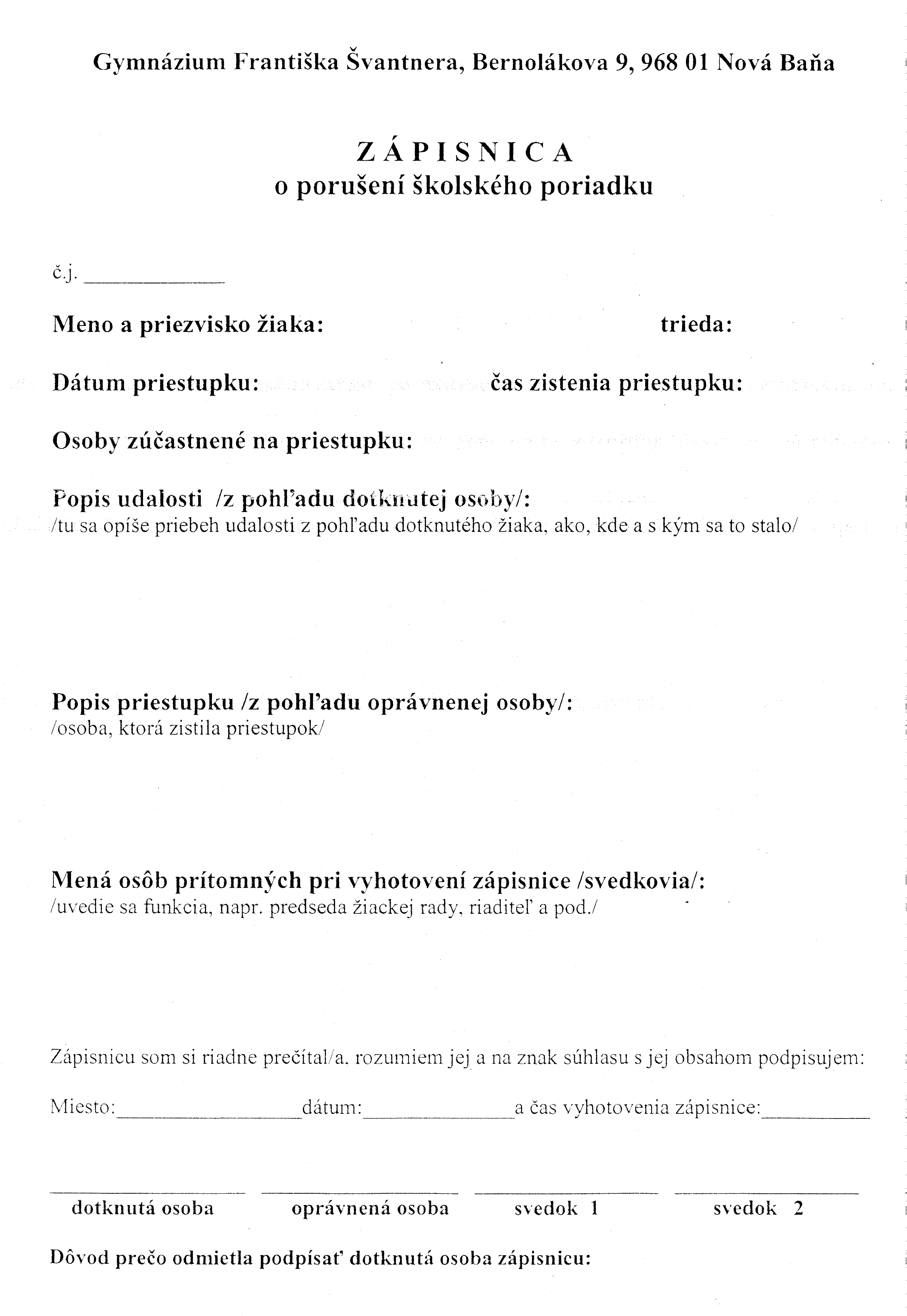 Hodinaoddo1. hodina7:107:552. hodina8:008:453. hodina8:559:404. hodina9:4510:305. hodina10:5011:356. hodina11:4512:307.A hodina12:3513:207.B hodina13:0013:458. hodina13:5014:35